RICCO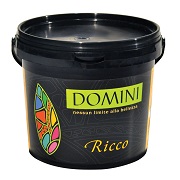 ФасовкаГрунт Fondo 4 – 5 л.
База RICCO -1 л, 5 л.РасходГрунт Fondo 4 – 5 л на 40 м2 (2 слоя).
База RICCO – 1 л на 5 м2, 5 л на 25 м2.Колеровка36 стандартных цветов согласно каталогу RICCO.ПрименениеДля работ внутри помещений.НанесениеНа подготовленную поверхность, обработанную проникающей грунтовкой, наносится грунт Fondo 4 валиком с коротким ворсом в 2 слоя. Грунт колеруется в цвет Базы RICCO. Время высыхания между слоями – от 2 до 4 часов. Полное высыхание грунта – 24 часа.Первый слой колерованной Базы RICCO наносится кистью вертикальными или горизонтальными мазками, ровным тонким слоем. Через 6-8 часов наносится второй слой Базы RICCO аналогичным способом.Время высыхания24-36 часов.ПримечаниеПеред применением материал необходимо тщательно перемешать.Рекомендуется в одном помещении выполнять работы по нанесению материала одним мастером, во избежание отличий в системе и стиле нанесения.Только для сухих помещений!